Dossier de candidature premier degré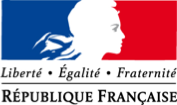 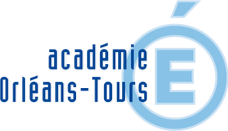 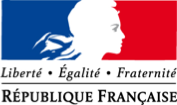 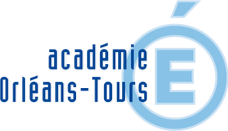 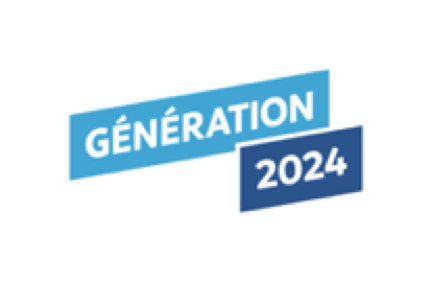 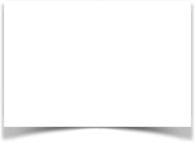 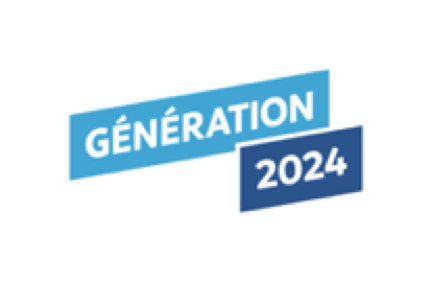 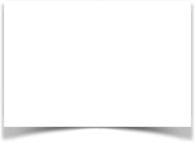 Nom de l’école : Adresse : Coordonnées téléphoniques : Adresse mèl de l’école :Nom du porteur de projet :Coordonnées téléphoniques : Préalable : Respect des horaires EPSRenseigner le descriptif de la programmation horaire de l’EPS dans l’école.Dans le cadre du projet, les interventions extérieures ne doivent pas se substituer aux missions des professeurs des écoles.CA1CA2CA3CA4CLASSE:CPACTIVITÉ SUPPORTCLASSE:CPNOMBRE D’HEURESCLASSE:CPINTERVENANTCLASSE:CPORGANISATIONCLASSE:CE1ACTIVITÉ SUPPORTCLASSE:CE1NOMBRE D’HEURESCLASSE:CE1INTERVENANTCLASSE:CE1ORGANISATIONCLASSE:CE2ACTIVITÉ SUPPORTCLASSE:CE2NOMBRE D’HEURESCLASSE:CE2INTERVENANTCLASSE:CE2ORGANISATIONCLASSE:CM1ACTIVITÉ SUPPORTCLASSE:CM1NOMBRE D’HEURESCLASSE:CM1INTERVENANTCLASSE:CM1ORGANISATIONCLASSE:CM2ACTIVITÉ SUPPORTCLASSE:CM2NOMBRE D’HEURESCLASSE:CM2INTERVENANTCLASSE:CM2ORGANISATIONObjectif n°1: Développer des projets structurants avec les clubs sportifs locauxObjectif n°1: Développer des projets structurants avec les clubs sportifs locauxObjectif n°1: Développer des projets structurants avec les clubs sportifs locauxITEMS :Propositions de mise en œuvre par l’équipe éducative :ÉchéancierOrganiser un évènement commun (portes ouvertes sportives de l’école, tournois, exhibitions ou autres animations)Réaliser une information de l’offre sportive territoriale des clubs.Mettre en œuvre une convention entre l’école et les clubs sous couvert de l’IENFaire intervenir un sportif de haut-niveau olympique et/ou paralympique sur cette thématique Organiser un voyage scolaire à thème sur un évènement sportifObjectif n°2: Participer aux évènements promotionnels olympiques et paralympiquesObjectif n°2: Participer aux évènements promotionnels olympiques et paralympiquesObjectif n°2: Participer aux évènements promotionnels olympiques et paralympiquesITEMS :Propositions de mise en œuvre par l’équipe éducative :ÉchéancierOrganiser une action interne à l’écoleOrganiser une action concertée entre l’école et les clubs locaux et/ou le mouvement olympique et sportif (CDOS, CROS). Inscrire l’action au projet d’écoleOrganiser un voyage scolaire à thème sur un site olympique ou sur un site d’accueil des JOP 2024 des délégations étrangèresRéflexion menée sur l’entretien et sur le gardiennage, et/ou sur un projet de travaux d’ouverture indépendante de cet équipement sportif